	Projektas                 Vadovaudamasi Lietuvos Respublikos vietos savivaldos įstatymo 18 straipsnio 1 dalimi, Pagėgių savivaldybės taryba  nusprendžia:      1. Pakeisti Pagėgių savivaldybės tarybos 2019 m. gegužės 2 d. sprendimo Nr. T-68 „Dėl mero politinio (asmeninio) pasitikėjimo valstybės tarnautojų pareigybių skaičiaus nustatymo” 1 punktą ir jį išdėstyti taip:     „1. Nustatyti mero politinio (asmeninio) pasitikėjimo valstybės tarnautojų pareigybių skaičių – 0.”Sprendimą paskelbti Pagėgių savivaldybės interneto svetainėje www.pagegiai.lt.                  Šis sprendimas gali būti skundžiamas Lietuvos Respublikos administracinių ginčų komisijos Klaipėdos apygardos skyriui (H. Manto g. 37, 92236 Klaipėda) Lietuvos Respublikos ikiteisminio administracinių ginčų nagrinėjimo tvarkos įstatymo nustatyta tvarka arba Regionų apygardos administracinio teismo Klaipėdos rūmams (Galinio Pylimo g. 9, 91230 Klaipėda) Lietuvos Respublikos administracinių bylų teisenos įstatymo nustatyta tvarka per 1 (vieną) mėnesį nuo sprendimo paskelbimo ar įteikimo suinteresuotam asmeniui dienos.SUDERINTA:Stoniškių seniūnijos seniūnė, laikinai einanti administracijos direktoriaus pareigas                               	         Dalia AlkimavičienėDokumentų valdymo ir teisės skyriaus vyresnioji specialistė                                                                                      Ingrida Zavistauskaitė	Dokumentų valdymo ir teisės skyriaus vyriausioji specialistė (kalbos ir archyvo tvarkytoja)                                              	            Laimutė MickevičienėParengėEdgaras Kuturys,Tarybos narys			                          Pagėgių savivaldybės tarybos     veiklos reglamento     2 priedasSPRENDIMO PROJEKTO ,,DĖL  PAGĖGIŲ SAVIVALDYBĖS TARYBOS 2019 M. GEGUŽĖS 2 D. SPRENDIMO NR. T-68 „DĖL MERO POLITINIO (ASMENINIO) PASITIKĖJIMO VALSTYBĖS TARNAUTOJŲ PAREIGYBIŲ SKAIČIAUS NUSTATYMO“ PAKEITIMO“AIŠKINAMASIS RAŠTAS2022-05-09Parengto projekto tikslai ir uždaviniai            Nustatyti mero politinio (asmeninio) pasitikėjimo valstybės tarnautojų pareigybių skaičių – 0, galiojančiame sprendime yra nustatyti 2. Kaip šiuo metu yra sureguliuoti projekte aptarti klausimaiSprendimo projektas parengtas vadovaujantis LR vietos savivaldos įstatymo 18 straipsnio 1 dalimi. Kokių teigiamų rezultatų laukiama            Bus panaikintas mero patarėjų skaičius, taip bus sutaupoma savivaldybės biudžeto lėšų. Mero instituciją taip pat aptarnauja administracija, administracijoje yra 2 sekretorės, viešųjų ryšių specialistas ir kitų reikalingų specialistų, galinčių aptarnauti mero instituciją.Galimos neigiamos priimto projekto pasekmės ir kokių priemonių reikėtų imtis, kad tokių pasekmių būtų išvengta.Neigiamų pasekmių nenumatyta.Kokius galiojančius aktus (tarybos, mero, Savivaldybės administracijos direktoriaus) reikėtų pakeisti ir panaikinti, priėmus sprendimą pagal teikiamą projektą. Nėra galiojančių teisės aktų, kuriuos būtina pakeisti ar panaikinti, priėmus teikiamą projektą.Jeigu priimtam sprendimui reikės kito tarybos sprendimo, mero potvarkio ar administracijos direktoriaus įsakymo, kas ir kada juos turėtų parengti.Nereikės priimti kito sprendimo priimtam sprendimui.Ar reikalinga atlikti sprendimo projekto antikorupcinį vertinimąŠis sprendimas antikorupciniu požiūriu nevertinamas.Sprendimo vykdytojai ir įvykdymo terminai, lėšų, reikalingų sprendimui įgyvendinti, poreikis (jeigu tai numatoma – derinti su Finansų skyriumi) Lėšos nereikalingos.Projekto rengimo metu gauti specialistų vertinimai ir išvados, ekonominiai apskaičiavimai (sąmatos) ir konkretūs finansavimo šaltiniai.Neigiamų specialistų vertinimų ir išvadų negauta. Projekto rengėjas ar rengėjų grupė.                   Edgaras Kuturys, tarybos narys, tel. 8 656 14 001 11. Kiti, rengėjo nuomone, reikalingi pagrindimai ir paaiškinimai.Nėra.Tarybos narys			                                  Edgaras KuturysVadovaudamasi Lietuvos Respublikos vietos savivaldos įstatymo 16 straipsnio 2 dalies 11 punktu, 18 straipsnio 1 dalimi, 20 straipsnio 2 dalies 7 punktu, Lietuvos Respublikos valstybės tarnybos įstatymo 1 priedu, atsižvelgdama į savivaldybės mero 2019 m. balandžio 24 d. siūlymą, Pagėgių savivaldybės taryba n u s p r e n d ž i a:Nustatyti mero politinio (asmeninio) pasitikėjimo valstybės tarnautojų pareigybių skaičių – 2.Pripažinti netekusiu galios 2015 m. gegužės 14 d. sprendimą Nr. T-83 „Dėl mero politinio (asmeninio) pasitikėjimo valstybės tarnautojų pareigybių skaičiaus nustatymo“.Sprendimą paskelbti Pagėgių savivaldybės interneto svetainėje www.pagegiai.lt.Šis sprendimas gali būti skundžiamas Lietuvos Respublikos administracinių ginčų komisijos Klaipėdos apygardos skyriui (H.Manto g. 37, 92236 Klaipėda) Lietuvos Respublikos ikiteisminio administracinių ginčų nagrinėjimo tvarkos įstatymo nustatyta tvarka arba Regionų apygardos administracinio teismo Klaipėdos rūmams (Galinio Pylimo g. 9, 91230 Klaipėda) Lietuvos Respublikos administracinių bylų teisenos įstatymo nustatyta tvarka per 1 (vieną) mėnesį nuo sprendimo paskelbimo dienos.Savivaldybės meras				       Vaidas Bendaravičius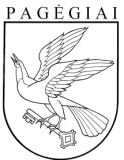 PAGĖGIŲ SAVIVALDYBĖS TARYBASPRENDIMASDĖL  PAGĖGIŲ SAVIVALDYBĖS TARYBOS 2019 M. GEGUŽĖS 2 D. SPRENDIMO NR. T-68 „DĖL MERO POLITINIO (ASMENINIO) PASITIKĖJIMO VALSTYBĖS TARNAUTOJŲ PAREIGYBIŲ SKAIČIAUS NUSTATYMO“ PAKEITIMO                       2022 m. gegužės 9 d. Nr. T1- 109Pagėgiai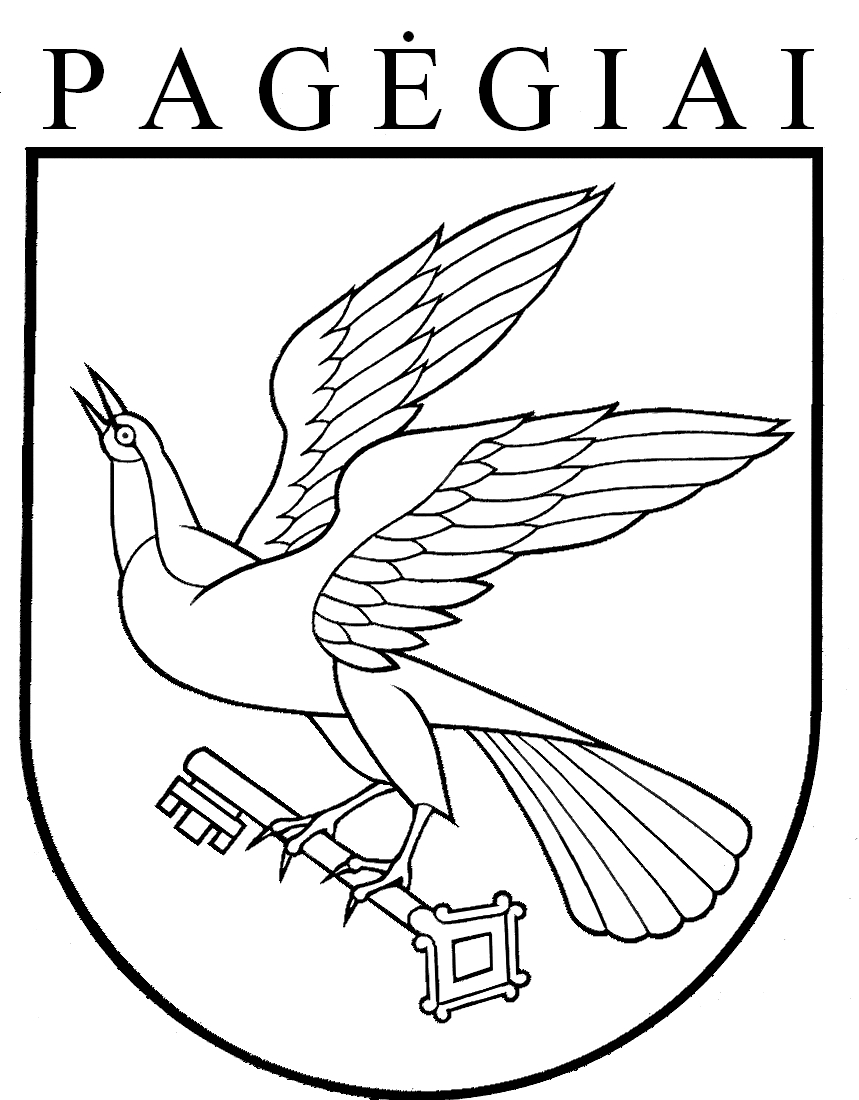 Pagėgių savivaldybės tarybaSPRENDIMASdėl mero politinio (asmeninio) pasitikėjimo valstybės tarnautojų pareigybių skaičiaus nustatymo 2019 m. gegužės 2 d. Nr. T-68Pagėgiai